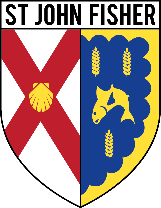 YEAR 1YEAR 1YEAR 1YEAR 1YEAR 1YEAR 1Advent Term Advent Term Lent termLent termPentecost termPentecost termWeek 125.8.21Number and Place Value:  Numbers to 101.1Week 15.1.22Measurement: Length  and Height 1.11Week 125.4.22Number and Place Value:  Numbers to 100 1.12Week 231.8.21Number and Place Value:  Numbers to 101.1Week 210.1.22Measurement: Length  and Height 1.11Week 23.5.22Number and Place Value:  Numbers to 100 1.12Week 36.9.21Calculations: Addition and Subtraction1.2Week 317.1.22Revision and Mid-year (A) TestsWeek 39.5.22Measurement: Time 1.6Week 413.9.21Calculations: Addition and Subtraction1.2Week 424.1.22Review and RemediationWeek 416.5.22Measurement: Money 1.18Week 520.9.21Calculations: Addition and Subtraction1.2Week 531.1.22Review and RemediationWeek 523.5.22Measurement: Volume & capacity 1.16Week 627.9.21Calculations: Addition and Subtraction1.2Week 67.2.22Number and Place Value:  Numbers to 40 1.8Week 66.6.22Measurement:Mass1.11Week 74.10.21Calculations: Addition and Subtraction1.2Week 721.2.22Cont…Week 713.6.22Geometry – Position and Direction: Space 1.3Week 811.10.21Geometry – 1.5 Position and Direction: PositionsWeek 828.2.22Calculations: Addition  and Subtraction 1.13Week 820.6.22REVISION AND END-OF-YEAR (B) TESTSWeek 925.10.21Geometry – 1.5 Position and Direction: PositionsWeek 97.3.22Calculations: Addition  and Subtraction 1.13Week 927.6.22REVIEW AND REMEDIATIONWeek 925.10.21Number and Place Value:  Numbers to 201.4Week 97.3.22Calculations: Multiplication 1.15Week 927.6.22REVIEW AND REMEDIATIONWeek 101.11.21Number and Place Value:  Numbers to 201.4Week 1014.3.22Calculations: Multiplication 1.15Week 104.7.22REVIEW AND REMEDIATIONWeek 118.11.21Number and Place Value:  Numbers to 201.4Week 1121.3.22Calculations: Division 1.15Week 118.11.21Calculations: Addition and  Subtraction within 20 1.7, 1.9Week 1121.3.22Calculations: Division 1.15Week 1215.11.21Calculations: Addition and  Subtraction within 20 1.7, 1.9Week 1228.3.22Calculations: Division 1.15Week 1322.11.21Calculations: Addition and  Subtraction within 20 1.7, 1.9Week 134.4.22Fractions 1.10Week 1429.11.21Geometry – Properties of Shape: Shapes and Patterns 1.3Week 156.12.21Geometry – Properties of Shape: Shapes and Patterns 1.3Week 1613.12.21CONSOLIDATIONWeek 1720.12.21CONSOLIDATIONBook 1ABook  1B